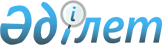 Об образовании Межведомственной комиссии для выработки предложений по обеспечению безопасности и правопорядка в период подготовки и проведения Международной специализированной выставки ЭКСПО - 2017 в городе Астане и 28-й зимней Всемирной универсиады - 2017 в городе Алматы
					
			Утративший силу
			
			
		
					Постановление Правительства Республики Казахстан от 3 декабря 2013 года № 1299. Утратило силу постановлением Правительства Республики Казахстан от 29 декабря 2016 года № 910

      Сноска. Утратило силу постановлением Правительства РК от 29.12.2016 № 910.      Правительство Республики Казахстан ПОСТАНОВЛЯЕТ:



      1. Образовать Межведомственную комиссию для выработки предложений по обеспечению безопасности и правопорядка в период подготовки и проведения Международной специализированной выставки ЭКСПО – 2017 в городе Астане и 28-й зимней Всемирной универсиады – 2017 в городе Алматы (далее – Комиссия) в составе согласно приложению к настоящему постановлению.



      2. Утвердить прилагаемое Положение о комиссии.



      3. Настоящее постановление вводится в действие со дня подписания.      Премьер-Министр

      Республики Казахстан                       С. Ахметов

Утверждено         

постановлением Правительства

Республики Казахстан    

от 3 декабря 2013 года № 1299  

Положение

о Межведомственной комиссии для выработки предложений

по обеспечению безопасности и правопорядка в период подготовки

и проведения Международной специализированной выставки ЭКСПО –

2017 в городе Астане и 28-й зимней Всемирной универсиады – 2017

в городе Алматы 

1. Общие положения

      1. Межведомственная комиссия для выработки предложений по обеспечению безопасности и правопорядка в период подготовки и проведения Международной специализированной выставки ЭКСПО – 2017 в городе Астане и 28-й зимней Всемирной универсиады – 2017 в городе Алматы (далее – Комиссия) является консультативно-совещательным органом при Правительстве Республики Казахстан.



      2. Основной задачей Комиссии является выработка предложений по обеспечению безопасности и правопорядка в период подготовки и проведения Международной специализированной выставки ЭКСПО – 2017 в городе Астане и 28-й зимней Всемирной универсиады – 2017 в городе Алматы (далее – ЭКСПО – 2017 и универсиада – 2017).



      3. Комиссия в своей деятельности руководствуется Конституцией Республики Казахстан, законами Республики Казахстан, актами Президента и Правительства Республики Казахстан, иными нормативными правовыми актами, а также настоящим Положением. 

2. Функции и права Комиссии

      4. В целях реализации основной задачи Комиссия осуществляет следующие функции:

      1) рассматривает предложения, а также проекты планов мероприятий государственных органов и иных организаций, направленные на обеспечение безопасности и правопорядка в период подготовки и проведения ЭКСПО – 2017 и универсиады – 2017, и вырабатывает по ним решения;

      2) вырабатывает и вносит на рассмотрение Правительства Республики Казахстан соответствующие предложения по обеспечению безопасности и правопорядка в период подготовки и проведения ЭКСПО – 2017 и универсиады – 2017;

      3) вырабатывает и вносит государственным органам и иным организациям рекомендации по обеспечению безопасности и правопорядка в период подготовки и проведения ЭКСПО – 2017 и универсиады – 2017.



      5. Комиссия в пределах своей компетенции вправе:

      1) в установленном порядке запрашивать и получать от центральных государственных органов, местных исполнительных органов и иных организаций необходимую информацию, документы и материалы;

      2) приглашать, а также заслушивать на заседаниях Комиссии должностных лиц государственных органов и иных организаций, не являющихся членами Комиссии;

      3) создавать при Комиссии рабочие группы (оперативные штабы);

      4) принимать решения по вопросам, входящим в компетенцию Комиссии. 

3. Организация деятельности Комиссии

      6. Комиссию возглавляет председатель, который руководит ее деятельностью и председательствует на заседаниях Комиссии.

      Во время отсутствия или по поручению председателя его функции исполняет один из его заместителей.



      7. Заседания Комиссии проводятся по мере необходимости, но не реже одного раза в полугодие, и считаются правомочными, если на них присутствует более половины членов Комиссии.

      Члены Комиссии участвуют в заседаниях без права замены. При этом на заседаниях Комиссии могу участвовать приглашенные лица.



      8. Рабочим органом Комиссии является Министерство внутренних дел Республики Казахстан.

      Рабочий орган Комиссии осуществляет организационно-техническое обеспечение работы Комиссии, в том числе готовит предложения по повестке дня заседания Комиссии, необходимые документы, материалы, которые должны быть направлены членам Комиссии за три рабочих дня до проведения заседания Комиссии с приложением проекта протокола.

      Сноска. Пункт 8 в редакции постановления Правительства РК от 09.04.2014 № 329.



      9. После проведения заседания Комиссии секретарь Комиссии оформляет протокол. Секретарь не является членом Комиссии.

      Сноска. Пункт 9 в редакции постановления Правительства РК от 09.04.2014 № 329.



      10. Повестка дня заседания Комиссии формируется с учетом поручений председателя и/или предложений членов Комиссии.



      11. Дата проведения заседания Комиссии в установленном порядке определяется председателем.



      12. Решения Комиссии принимаются открытым голосованием и считаются принятыми, если за них подано большинство голосов от общего количества членов Комиссии. Голосование проводится путем заполнения на заседании Комиссии листа голосования по форме согласно приложению к Инструкции о порядке создания, деятельности и ликвидации консультативно-совещательных органов при Правительстве Республики Казахстан и рабочих групп (далее – Инструкция), утвержденной постановлением Правительства Республики Казахстан от 16 марта 1999 года № 247. В случае равенства голосов принятым считается решение, за которое проголосовал председатель.

      Члены Комиссии имеют право на особое мнение, которое, в случае его выражения должно быть изложено в письменном виде и приложено к письму-отчету Комиссии, предусмотренному пунктом 24 Инструкции.

      По результатам проведения заседаний Комиссии и на основании листов голосования в течение трех рабочих дней составляется протокол, подписываемый председателем и секретарем.

      При изменении по итогам голосования содержания проекта протокола секретарь Комиссии направляет лист голосования с уточненной редакцией принятого решения членам Комиссии для согласования.

      Члены Комиссии после получения листа голосования направляют в течение одного рабочего дня ответ о согласии либо несогласии с обоснованием причин.

      Сноска. Пункт 12 в редакции постановления Правительства РК от 09.04.2014 № 329.



      13. Учет и хранение материалов и протокольных решений Комиссии с приложением листов голосования осуществляет рабочий орган Комиссии.

      Сноска. Пункт 13 в редакции постановления Правительства РК от 09.04.2014 № 329.



      14. Контроль за реализацией протоколов заседаний Комиссии осуществляет рабочий орган. 

4. Прекращение деятельности Комиссии

      15. Комиссия прекращает свою деятельность согласно решению Правительства Республики Казахстан.

Приложение         

к постановлению Правительства

Республики Казахстан    

от 3 декабря 2013 года № 1299 

Состав

Межведомственной комиссии для выработки предложений

по обеспечению безопасности и правопорядка в период подготовки

и проведения Международной специализированной выставки

ЭКСПО - 2017 в городе Астане и 28-й зимней

Всемирной универсиады - 2017 в городе Алматы      Сноска. Состав в редакции постановления Правительства РК от 04.09.2014 № 970.      Первый заместитель Премьер-Министра Республики Казахстан, председатель

      Министр внутренних дел Республики Казахстан, заместитель председателя

      заместитель председателя Комитета административной полиции Министерства внутренних дел Республики Казахстан, секретарь

      заместитель Председателя Комитета национальной безопасности Республики Казахстан (по согласованию)

      заместитель Начальника Службы государственной охраны Республики Казахстан (по согласованию)

      заместитель Директора Службы внешней разведки Республики Казахстан «Сырбар» (по согласованию)

      заместитель Министра обороны Республики Казахстан

      вице-министр национальной экономики Республики Казахстан

      вице-министр по инвестициям и развитию Республики Казахстан

      вице-министр культуры и спорта Республики Казахстан

      заместитель акима города Астаны

      заместитель акима города Алматы

      председатель Комитета административной полиции Министерства внутренних дел Республики Казахстан

      председатель Комитета по чрезвычайным ситуациям Министерства внутренних дел Республики Казахстан

      председатель акционерного общества «Национальная компания «Астана «ЭКСПО - 2017» (по согласованию)
					© 2012. РГП на ПХВ «Институт законодательства и правовой информации Республики Казахстан» Министерства юстиции Республики Казахстан
				